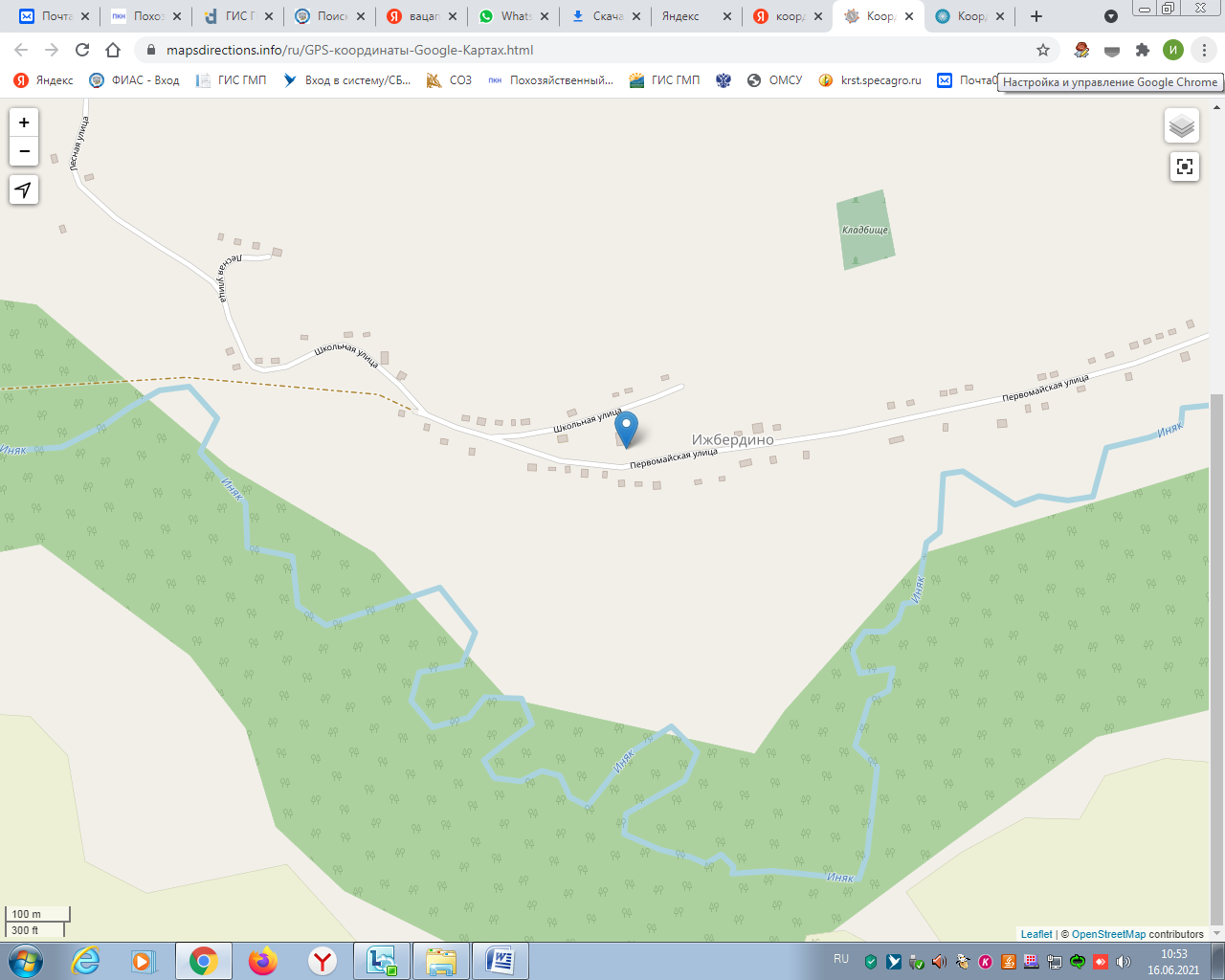 РБ, Кугарчинский район, с.Ижбердино, ул.Школьная,   дом 21